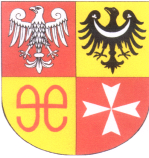 INFORMACJA O MATERIAŁACH PRZETARGOWYCH	Powiat Świebodziński informuje, iż wszelkie materiały przetargowe dotyczące postępowania przetargowego nr PEZ.272.1.5.2024.BN na zadanie pn.: „Przebudowa dróg powiatowych nr 1228F ul. Sikorskiego oraz                                ul. Sobieskiego w m. Świebodzin” – od przejazdu kolejowego                                    do skrzyżowania z ul. Kozią”dostępne są na stronie internetowej pod adresem:https://platformazakupowa.pl/pn/powiat-swiebodzinski